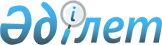 О внесении изменений в приказ исполняющего обязанности Министра сельского хозяйства Республики Казахстан от 29 мая 2015 года № 4-2/490 "Об утверждении перечней родов и видов растений, по которым патентоспособность и хозяйственная полезность оцениваются по данным государственного испытания или заявителя"Приказ и.о. Министра сельского хозяйства Республики Казахстан от 6 января 2022 года № 2. Зарегистрирован в Министерстве юстиции Республики Казахстан 19 января 2022 года № 26548
      ПРИКАЗЫВАЮ:
      1. Внести в приказ исполняющего обязанности Министра сельского хозяйства Республики Казахстан от 29 мая 2015 года № 4-2/490 "Об утверждении перечней родов и видов растений, по которым патентоспособность и хозяйственная полезность оцениваются по данным государственного испытания или заявителя" (зарегистрирован в Реестре государственной регистрации нормативных правовых актов № 11479) следующие изменения:
      преамбулу изложить в следующей редакции:
      "В соответствии с подпунктом 7-1) пункта 1 статьи 6 Закона Республики Казахстан "О семеноводстве" ПРИКАЗЫВАЮ:";
      перечень родов и видов растений, по которым патентоспособность оценивается по данным государственного испытания, утвержденный указанным приказом, изложить в новой редакции согласно приложению 1 к настоящему приказу;
      перечень родов и видов растений, по которым патентоспособность оценивается по данным заявителя, утвержденный указанным приказом, изложить в новой редакции согласно приложению 2 к настоящему приказу;
      перечень родов и видов растений, по которым хозяйственная полезность оценивается по данным государственного испытания, утвержденный указанным приказом, изложить в новой редакции согласно приложению 3 к настоящему приказу;
      перечень родов и видов растений, по которым хозяйственная полезность оценивается по данным заявителя, утвержденный указанным приказом, изложить в новой редакции согласно приложению 4 к настоящему приказу.
      2. Департаменту земледелия Министерства сельского хозяйства Республики Казахстан в установленном законодательством порядке обеспечить:
      1) государственную регистрацию настоящего приказа в Министерстве юстиции Республики Казахстан;
      2) размещение настоящего приказа на интернет-ресурсе Министерства сельского хозяйства Республики Казахстан после его официального опубликования.
      3. Контроль за исполнением настоящего приказа возложить на курирующего вице-министра сельского хозяйства Республики Казахстан.
      4. Настоящий приказ вводится в действие по истечении десяти календарных дней после дня его первого официального опубликования.
      "СОГЛАСОВАН"Министерство финансовРеспублики Казахстан Перечень родов и видов растений, по которым патентоспособность оценивается по данным государственного испытания Перечень родов и видов растений, по которым патентоспособность оценивается по данным заявителя Перечень родов и видов растений, по которым хозяйственная полезность оценивается по данным государственного испытания Перечень родов и видов растений, по которым хозяйственная полезность оценивается по данным заявителя
					© 2012. РГП на ПХВ «Институт законодательства и правовой информации Республики Казахстан» Министерства юстиции Республики Казахстан
				
      Исполняющий обязанностиМинистра сельского хозяйстваРеспублики Казахстан

Е. Карашукеев
Приложение 1 к приказу
Исполняющий обязанности
Министра сельского хозяйства
Республики Казахстан
от 6 января 2022 года № 2Приложение 1 к приказу
исполняющего обязанности
Министра сельского хозяйства
Республики Казахстан
от 29 мая 2015 года № 4-2/490
№
Наименование культуры
Латинское название
1
2
3
Глава 1. Зерновые культуры
Глава 1. Зерновые культуры
Глава 1. Зерновые культуры
1.
Овес
Avena sativa L.
2.
Просо
Panicum miliaceum L.
3.
Пшеница мягкая
Triticum aestivum L.
4.
Пшеница твердая
Triticum durum Desf.
5.
Пшеница тургидум
Triticum turgidum L.
6.
Рис
Oryza sativa L.
7.
Тритикале
Triticosecale
8.
Ячмень
Hordeum vulgare L.
Глава 2. Зернобобовые культуры
Глава 2. Зернобобовые культуры
Глава 2. Зернобобовые культуры
9.
Маш 
Magnbean
10.
Нут
Cicer arietinum L.
11.
Фасоль
Phaseolus vulgaris L.
12.
Чечевица
Lens culinaris Medik
Глава 3. Масличные культуры
Глава 3. Масличные культуры
Глава 3. Масличные культуры
13.
Горчица белая
Sinapis alba
14.
Подсолнечник
Helianthus annuus L.
15.
Сафлор
Carthamus tinctories L.
16.
Соя
Glycine max (L.) Merr.
Глава 4. Овощные и бахчевые культуры
Глава 4. Овощные и бахчевые культуры
Глава 4. Овощные и бахчевые культуры
17.
Арбуз
Citrullus lanatus (Thund.) Matsum. et Nakai
18.
Базилик овощной
Ocimum basilicum L.
19.
Дыня
Cucumis melo L.
20.
Картофель
Solanum tuberosum L.
21.
Лук батун
Allium fistulosum L.
22.
Лук порей
Allium porrum L.
23.
Лук репчатый
Allium сера L.
24.
Лук шалот
Allium ascalonicum L.
25.
Огурец (открытый грунт)
Cucumis sativus L.
26.
Соя овощная
Vegetable soybeam
27.
Томат (открытый грунт)
Lycopersicon lycopersicum (L.) Karst ex Farwell
28.
Тыква
Cucurbita maxima Duch.
Глава 5. Технические культуры
Глава 5. Технические культуры
Глава 5. Технические культуры
29.
Свекла сахарная
Beta vulgaris L.​ssp.​vulgaris var.​alt​issi​ma DoellПриложение 2 к приказу
Исполняющий обязанности
Министра сельского хозяйства
Республики Казахстан
от 6 января 2022 года № 2Приложение 2 к приказу
исполняющего обязанности
Министра сельского хозяйства
Республики Казахстан
от 29 мая 2015 года № 4-2/490
№
Наименование культуры
Латинское название
1
2
3
Глава 1. Зерновые культуры
Глава 1. Зерновые культуры
Глава 1. Зерновые культуры
1.
Кукуруза
Zea mays L.
2.
Рожь
Secale cerale
3.
Гречиха
Fagopyrum esculentum Moench
4.
Сорго зерновое
Sorghum bicolor (L.) Moench
Глава 2. Зернобобовые культуры
Глава 2. Зернобобовые культуры
Глава 2. Зернобобовые культуры
5.
Горох
Pisum sativum L.
6.
Чина
Lathyrus sativus L.
7.
Маш
Phaseolus rabiatus L.
8.
Фасоль
Phaseolus vulgaris L.
Глава 3. Масличные культуры
Глава 3. Масличные культуры
Глава 3. Масличные культуры
9.
Рыжик яровой
Camelina sativa (L.) Crantz.
10.
Клещевина
Ricinus communis L.
11.
Горчица сизая, или сарептская
Brassica juncea (L.) Czern.et Coss.in Czern.
12.
Кунжут
Sesamum indicum L.
13.
Лен масличный
Linum usitatissimum L. var. intermedia Vav. Et. Ell
14.
Рапс
Brassica napus L. ssp. Oleifera (Metzg.) Sinsk.
Глава 4. Овощные культуры
Глава 4. Овощные культуры
Глава 4. Овощные культуры
15.
Капуста белокочанная
Brassica oleracea convar. Capitata (L.) Alef. Var. capitata f. alba DC.
16.
Петрушка
Petroselinum crispum (Mill.) Nym. Ex A.​W.​Hill
17.
Укроп
Anethum graveolens L.
18.
Свекла столовая
Beta Vulgaris L. ssp. Vulgaris var.​con​diti​va Alef.
19.
Морковь столовая
Daucus carota L.
20.
Перец острый
Capsicum annuum L. var. longum (DC) Sendt.
21.
Сельдерей
Apium graveolens L.
22.
Баклажан
Solanum melongena L.
23.
Пастернак
Pastinaca sativa L.
24.
Кабачок
Cucurbita pepo L. var. giraumonas Duch.
25.
Капуста краснокочанная
Brassica oleracea convar. Capitata (L.) Alef. Var. capitata L. f. rubra (L.) Thell.
26.
Щавель
Rumex L.
27.
Капуста пекинская
Brassica pekinensis (Lour).
28.
Ревень
Rheum L.
29.
Салат
Lactuca sativa L.
30.
Горчица салатная
Brassicajuncea (L.) Czern. Et Coss. In Czern
31.
Патиссон
Cucurbita pepo L. var. melopepa d.
32.
Чеснок
Allium sativum L.
33.
Брюква
Brassica napus L
34.
Перец сладкий
Capsicum annuum L. var. grossum (L.) Sendt.
35.
Капуста цветная
Brassica oleracea convar. Botrytis (L.) Alef. Var. Botritis L.
36.
Редис
Raphanus sativus L. var. sativus
37.
Редька
Raphanus sativus L.
38.
Репа
Brassica rapa L.
39.
Шпинат
Spinacia oleracea L.
40.
Кориандр
Coriandrum sativum L
41.
Капуста савойская
Brassica oleracea L. convar. capitata (L.) Alef. var. sabauda L.
42.
Огурец
(защищенный грунт)
Cucumis sativus L.
43.
Томат
(защищенный грунт)
Solanum lycopersicum
Глава 5. Технические культуры
Глава 5. Технические культуры
Глава 5. Технические культуры
44.
Хлопчатник
Gossypium L.
45.
Табак
Nikotiana tabacum L.
Глава 6. Кормовые культуры
Глава 6. Кормовые культуры
Глава 6. Кормовые культуры
46.
Лядвенец рогатый
Lotus corniculatus L
47.
Саксаул белый
Haloxylon H. persicum
48.
Горец забайкальский
Poligonum divaricatum Z.
49.
Полынь белоземельная
Artemisia terrae-albae Krasch.
50.
Вайда Буассье
Sameraria Boissieriana
51.
Райграс однолетний
Lolium multiflorum var. Westerwoldicum
52.
Пырейник даурский
Clinelymus dahuricus Nevski.
53.
Житняк
Agropyron et Schult.
54.
Ломкоколосник ситниковый
Elymus yunceus Fisch.
55.
Райграс пастбищный
Lolium perenne
56.
Жузгун безлистый
C.​aphyllum (Pall) Gurke
57.
Прутняк (изень, кохия стелющаяся)
Kochia prostrata (L.) Schrad
58.
Свекла кормовая
Beta vulgaris L. ssp. Vulgaris var. alba DC.
59.
Турнепс
Brassica rapa L. var. rapa (L.) Thell.
60.
Топинамбур
Hellianthus tuberosus L.
61.
Топинсолнечник
Hellianthus tuberosus x H. Annus.
62.
Ежа сборная
Dactylis glomerata L.
63.
Люцерна
Medicago L.
64.
Овсяница бороздчатая
Festuca sulcata Hach.
65.
Канареечник тростниковый
Digraphis arandinacca (L.) Trin.
66.
Саксаул черный
Haloxylon aphyllum (Minkw.)
67.
Сорго-суданковый гибрид
Sorghum vulgare x S. Sudanense
68.
Кейреук (солянка корявая, жесткая)
Salsola regida Pall.
69.
Кострец безостый
Bromus inermis Leyss.
70.
Сурепица
Brassica rapa L. var. silvestris (Lam.) Briggs.
71.
Редька масличная
Raphanus sativus L. var. oleifornis Pars.
72.
Жузгун голова медузы
G.​caput Medusae
73.
Могар
Setaria italica L., ssp. Mocharium Alf.
74.
Вика
Vicia villosa Roth.
75.
Суданская трава
Sorghum sudanense (Piper.) Stapf.
76.
Пырей сизый
Agropyrum glacum R. et Sch.
77.
Пырейник сибирский
Clinelymus sibiricus Nevski
78.
Пырей бескорневищный
Roegneria trachycaulon Nevski.
79.
Астрагал лисовидный
Astragalus аlopecias
80.
Терескен
Eurotia ceratoides (L.) C.A. Mey.
81.
Шелковица
Morus L.
82.
Тутовый шелкопряд
Boxbyx mori L.
83.
Луговик дернистый
Deschampsia caespitosa
84.
Донник
Melilotus officinalis L.
85.
Кострец прямой
Bromus arvensis L.
86.
Тимофеевка луговая
Phleum pratense L.
87.
Чумиза
Setaria italica (L.) ssp. Maxima Alf.
88.
Клевер луговой
Trifolium pratense L.
89.
Овсяница луговая
Festuca pratensis Huds.
90.
Амарант метельчатый
Amaranthus L.
91.
Чогон
Salsola subaphylla C.A. Mey
92.
Козлятник восточный
Galega orientalis Lam.
93.
Эспарцет
Onobrychis viciifolia Scop.
94.
Жузгун колючекрылый
Calligonum acanthopterum
95.
Солянка (черкез) рихтера
Salsola riheri Karel
96.
Жузгун Кызылкумский
Calligonum Kzyl-kymi
97.
Жузгунбелокорый
Calligonum Leucocladum
98.
Жузгун обыкновенный
Calligonum commune
99.
Жузгун шерстистый
Calligonum eriopodum
100.
Астрагал лисий
Astragalus valpinus
101.
Астрагал миндальный
Astragalus amygdalinus
102.
Полынь туранская
Artemisa turanica
103.
Полынь солелюбивая
Artemisa halophile
104.
Полынь белоземельная
Artemisa terrae albae
105.
Лебеда многоплодная
Atriplex policara
106.
Кок-сагыз
Taraxacum kok-saghyz
107.
Эхинацея пурпурная
Echinacea purpurea L. Moench
108.
Просо африканское
Pennisetum glaucum L.
109.
Сорго на силос
Sorghum v. (L.) Pers.
Глава 7. Плодово-ягодные культуры и виноград
Глава 7. Плодово-ягодные культуры и виноград
Глава 7. Плодово-ягодные культуры и виноград
110.
Яблоня
Malus domestica Borkh.
111.
Груша
Pyrus communis L.
112.
Алыча
Prunus cerasifera Ehrh.
113.
Смородина белая
Ribes niveum L.
114.
Айва
Cydonia Mill
115.
Земляника
Fragaria L.
116.
Абрикос обыкновенный
Prunus armeniaca L.
117.
Вишня обыкновенная
Prunus cerasus L.
118.
Крыжовник
Ribes uva-crispa L.
119.
Малина
Rubus L.
120.
Черешня
Cerasus avium L.
121.
Жимолость
Lonicera L.
122.
Слива домашняя
Prinus domestica L.
123.
Персик
Prunus persica (L.) Batsch
124.
Рябина
Philadelphus
125.
Облепиха
Hippophae L.
126.
Голубика
Vaccínium uliginósum
127.
Черника
Vaccínium myrtíllus
128.
Вишня
Prunus cerasus S.
129.
Виноград
Vitis L.
Глава 8. Цветочно-декоративные культуры и газонные травы
Глава 8. Цветочно-декоративные культуры и газонные травы
Глава 8. Цветочно-декоративные культуры и газонные травы
130.
Фацелия
Phacelia tanacetifolia
Глава 9. Лесные деревья
Глава 9. Лесные деревья
Глава 9. Лесные деревья
131.
Сосна обыкновенная
Pinus L. Silvestris
132.
Береза повислая
Betula pendula Roth.
Глава 10. Подвои для плодово-ягодных культур
Глава 10. Подвои для плодово-ягодных культур
Глава 10. Подвои для плодово-ягодных культур
133.
Корневые подвои яблони
Malus Mill.
Глава 11. Орехоплодные культуры
Глава 11. Орехоплодные культуры
Глава 11. Орехоплодные культуры
134.
Орех грецкий
Juglans regia L.
135.
Фундук
Corylus avellana L.
136.
Миндаль
Prunus amugdalus BatschПриложение 3 к приказу
Исполняющий обязанности
Министра сельского хозяйства
Республики Казахстан
от 6 января 2022 года № 2Приложение 3 к приказу
исполняющего обязанности
Министра сельского хозяйства
Республики Казахстан
от 29 мая 2015 года № 4-2/490
№
Наименование культуры
Латинское название
1
2
3
Глава 1. Зерновые культуры
Глава 1. Зерновые культуры
Глава 1. Зерновые культуры
1.
Сорго зерновое
Sorghum bicolor (L.) Moench
2.
Ячмень
Hordeum vulgare L.
3.
Пшеница мягкая
Triticum aestivum L.
4.
Пшеница твердая
Triticum durum Desf
5.
Пшеница тургидум
Triticum turgidum L.
6.
Кукуруза
Zea mays L.
7.
Рожь
Secale cereale
8.
Тритикале
Triticosecale
9.
Овес
Avena sativa L.
10.
Гречиха
Fagopyrum esculentum Moench
11.
Рис
Oryza sativa L.
12.
Просо
Panicum miliaceum L.
Глава 2. Зернобобовые культуры
Глава 2. Зернобобовые культуры
Глава 2. Зернобобовые культуры
13.
Чина
Lathyrus sativus L.
14.
Фасоль обыкновенная
Phaseolus vulgaris L.
15.
Маш
Phaseolus rabiatus L.
16.
Чечевица
Lens culinaris Medik
17.
Горох посевной
Pisum sativum L. sensu lato
18.
Нут
Cicer arietinum L.
Глава 3. Масличные культуры
Глава 3. Масличные культуры
Глава 3. Масличные культуры
19.
Горчица сарептская
Brassica juncea (L.) Czern.
20.
Горчица белая
Sinapis alba
21.
Рыжик
Camelina sativa (L.) Crantz.
22.
Рапс 
Brassica napus L.
23.
Подсолнечник
Helianthus annuus L.
24.
Лен масличный
Linum usitatissimum L. var. intermedia Vav. et. Ell.
25.
Сафлор
Carthamus tinctorius L.
26.
Соя
Glycine max (L.) Merr
Глава 4. Овощные и бахчевые культуры
Глава 4. Овощные и бахчевые культуры
Глава 4. Овощные и бахчевые культуры
27.
Капуста брокколи
Brasica oleracea var. Cymosa
28.
Горох сахарный
Pisum sativum L.
29.
Горох лущильный
Pisum sativum L.
30.
Соя овощная
Vegetable soybeam
31.
Базилик овощной
Ocimum basilicum L.
32.
Капуста белокочанная
Brassica oleracea convar. Capitata L. Alef. Var.​capitata
33.
Петрушка
Petroselinum crispum (Mill.) Nym. Ex. A.​W.​Hill
34.
Тыква
Cucurbita maxima Duch.
35.
Укроп
Anethum graveolens L.
36.
Свекла столовая
Beta vulgaris L. ssp. Vulgaris var. conditiva Alef.
37.
Морковь столовая
Daucus carota L.
38.
Брюква столовая
Brassica napus L. var napobrassica (L) Rchb
39.
Перец острый
Capsicum annum L. var. longum (DC) Sendt.
40.
Сельдерей
Apium graveolens L.
41.
Лук репчатый
Allium сера L.
42.
Лук батун
Allium fistulosum L.
43.
Баклажан
Solanum melongena L.
44.
Пастернак
Pastinaca sativa L.
45.
Кукуруза сахарная
Zea mays L. convar. Saccharata Korn.
46.
Арбуз
Citrullus lanatus (Thund.) Matsum. et.​Nakai
47.
Картофель
Solanum tuberosum L.
48.
Дыня
Cucumis melo L.
49.
Кабачок
Cucurbita pepo L. var. giraumonas Duch.
50.
Огурец
Cucumis sativus L.
51.
Горох овощной
Pisum sativum (L.) partim.
52.
Фасоль овощная
Phaseolus vulgaris L.
53.
Томат
Lycopersicon lycopersicum L.
54.
Капуста краснокочанная
Brassica oleracea convar. Capitata (L.) Alef. Var. capitata L. f. rubra L.) Thell.
55.
Щавель
Rumex L.
56.
Капуста пекинская
Brassica pekinensis (Lour.) Rupr.
57.
Ревень
Rheum L.
58.
Салат
Lactuca sativa L.
59.
Горчица салатная
Brassica juncea (L.) Czern. Et Coss. In Czern
60.
Чеснок
Allium sativum L.
61.
Патиссон
Cucurbita pepo L. var. melopepa d.
62.
Перец сладкий
Capsicum annum L. var. grossum (L.) Sendt.
63.
Капуста цветная
Brassica oleracea convar botrytis (L.) Alef.var. botritis L.
64.
Редька
Raphanus sativus L.
65.
Репа
Brassica rapa L.
66.
Лук шалот
Allium ascalonicum L.
67.
Редис
Raphanus sativus L.
68.
Шпинат
Spinacia oleracea L.
69.
Капуста савойская
Brassica oleracea L. convar. capitata (L.) Alef. var. sabauda L.
70.
Лук порей
Allium porrum L.
Глава 5. Подвои для овощных культур
Глава 5. Подвои для овощных культур
Глава 5. Подвои для овощных культур
71.
Томат
Solanum lycopersicum L. x S. habrochaites S. Knapp &D.M. Spooner
Глава 6. Технические культуры
Глава 6. Технические культуры
Глава 6. Технические культуры
72.
Свекла сахарная
Beta vulgaris L. ssp. Vulgaris var.​alt​issi​ma Doell
Глава 7. Прядильные культуры
Глава 7. Прядильные культуры
Глава 7. Прядильные культуры
73.
Хлопчатник
Gossypium L.
Глава 8. Кормовые культуры
Глава 8. Кормовые культуры
Глава 8. Кормовые культуры
74.
Мятлик луговой
Poa pratensis L.
75.
Лядвенец рогатый
Lotus corniculatus L
76.
Донник белый
Melilotus alba Medik.
77.
Райграс однолетний
Lolium multiflorum var. Westerwoldicum
78.
Ломкоколосник ситниковый
Elymus yunceus Fisch.
79.
Житняк ширококолосый
Agropyron pectiniforme Roem. et. Schuld.
80.
Житняк узкоколосый
Agropyron desertorum (Fisch. ex Link) Schult
81.
Вика
Vicia villosa Roth.
82.
Райграс пастбищный
Lolium perenne L.
83.
Райграс многолетний
Lolium perenne L.
84.
Ежа сборная
Dactylis glomerata L.
85.
Люцерна
Medicago L.
86.
Пырей бескорневищный
Roegneria trachycaulon Nevski
87.
Сорго-суданковый гибрид
Sorghum vulgare x S.​cud​anen​se
88.
Кострец безостый
Bromus inermis Leyss.
89.
Кострец прямой
Bromus arvensis L
90.
Могар
Setaria italica L. ssp. Mocharium Alf.
91.
Донник желтый
Melilotus officinalis (L.) Desr.
92.
Донник зубчатый
Melilotus dentatus Pers.
93.
Донник волжский
Melilotus wolgicus Poir.
94.
Суданская трава
Sorghum sudanense (Piper.) Stapf.
95.
Пырей сизый
Agropyron glacum R. et Sch
96.
Сорго на силос
Sorghum v. (L.) Pers.
97.
Сорго веничное
Sorghum technicum Roshev.
98.
Сорго сахарное
Sorghum bicolor L. Moench
99.
Пырейник сибирский
Clinelymis sibiricus Nevski
100.
Тимофеевка луговая
Phleum pratense L.
101.
Клевер луговой
Trifolium pratense L.
102.
Клевер ползучий
Trifolium repens L
103.
Овсяница луговая
Festuca pratensis Huds.
104.
Овсяница бороздчатая
Festuca sulcata Hach.
105.
Овсяница тростниковая
Festuca arundinacea
106.
Козлятник восточный
Galega orientalis Lam.
107.
Эспарцет
Onobrychis viciifolia ScopПриложение 4 к приказу
Исполняющий обязанности
Министра сельского хозяйства
Республики Казахстан
от 6 января 2022 года № 2Приложение 4 к приказу
исполняющего обязанности
Министра сельского хозяйства
Республики Казахстан
от 29 мая 2015 года № 4-2/490
№
Наименование культуры
Латинское название
1
2
3
Глава 1. Масличные культуры
Глава 1. Масличные культуры
Глава 1. Масличные культуры
1.
Кунжут
Sesamum indicum L.
2.
Клещевина
Ricinus communis L.
Глава 2. Овощные культуры
Глава 2. Овощные культуры
Глава 2. Овощные культуры
3.
Кориандр
Coriandrum sativum L.
Глава 3. Технические культуры
Глава 3. Технические культуры
Глава 3. Технические культуры
4.
Табак
Nicotiana tabacum L.
5.
Кок-сагыз
Taraxacum kok-saghyz
Глава 4. Кормовые культуры
Глава 4. Кормовые культуры
Глава 4. Кормовые культуры
6.
Полынь белоземельная
Artemisia terrae-albae Krasch.
7.
Горец забайкальский
Poligonum divarikatum Z.
8.
Камфоросма Лессинга
Camphorosma lessingii
9.
Вайда Буассье
Sameraria Boissieriana
10.
Пырейник даурский
Clinelymis dahuricus Nevski.
11.
Жузгун безлистный
C.​aphyllum (Pall) Gurke
12.
Прутняк (изень, кохия стелющаяся)
Kochia prostrata (L.) Schrad
13.
Горох на корм
Pisum sativum L. sensu lato.
14.
Тыква кормовая
Cucurbita L.
15.
Арбуз кормовой
Citrullus lanatus (Thunb.) Matsum. etNakal.
16.
Свекла кормовая
Beta vulgaris L.​ssp.​vulgaris var.​alba DC.
17.
Щавель кормовой
Rumex patientia
18.
Морковь кормовая
Daucus carota L.
19.
Брюква кормовая
Brassica napus L. var. napobrassicaт (L.) Rchb.
20.
Турнепс
Brassica rapa L. var rapa (L.) Thell
21.
Топинамбур
Hellianthus tuberosus L.
22.
Топинсолнечник
Hellianthus tuberosus x H.​Annus.
23.
Полынь гладкая
Artemisia L. glabella Kar.​et.​Kir
24.
Саксаул черный
Haloxylon aphyllum (Minkw.)
25.
Астрагал шарагаловый
AstragalusglobicepsBunge
26.
Саксаул белый
Haloxylon Н. (рersicum)
27.
Терескен эверсмана
Ceratoides eversmanniana
28.
Жузгун мелкоплодный
Calligonum microcarpum
29.
Кейреук
Salsola orientalis S.​G.​Gmel (S. Rigida)
30.
Сурепица
Brassica rapa L. var. silvestris (Lam.) Briggs.
31.
Редька масличная
Raphanus sativus L. var. oleifornis Pars.
32.
Жузгун голова медузы
Calligonum caput-medusae.
33.
Подсолнечник на силос
Hellianthus annuus L.
34.
Астрагал лисовидный
Astragalus, A. Alopecias
35.
Терескен
Eurotia ceratoides (L.) C.A. Mey.
36.
Шелковица
Morus L.
37.
Тутовый шелкопряд
Boxbyx mori L.
38.
Луговик дернистый
Deschampsia caespitosa
39.
Чумиза
Setaria italica (L.)ssp. Maxima Alt.
40.
Амарант метельчатый
Amaranthus L.
41.
Чогон
Salsola subaphylla C.A. Mey
42.
Жузгун колючекрылый
Calligonum acanthopterum
43.
Солянка (черкез) рихтера
Salsola riheri Karel
44.
Жузгун Кызылкумский
Calligonum Kzyl-kymi
45.
Жузгун белокорый
Calligonum Leucocladum
46.
Жузгун обыкновенный
Calligonum commune
47.
Жузгун шерстистый
Calligonum eriopodum
48.
Астрагал лисий
Astragalus valpinus
49.
Астрагал миндальный
Astragalus amygdalinus
50.
Полынь туранская
Artemis aturanica
51.
Полынь солелюбивая
Artemisa halophile
52.
Полынь белоземельная
Artemisa terrae albae
53.
Лебеда многоплодная
Atriplex policara
54.
Просо африканское
Pennisetum glaucum L.
55.
Эхинацея пурпурная
Echinacea purpurea L. Moench
Глава 5. Плодово-ягодные культуры и виноград
Глава 5. Плодово-ягодные культуры и виноград
Глава 5. Плодово-ягодные культуры и виноград
56.
Смородина белая
Ribes niveum L.
57.
Яблоня
Malus domestica Borkh.
58.
Груша
Pyrus communis L.
59.
Алыча
Prunus cerasifera Ehrh.
60.
Гранат
Punica granatum L.
61.
Виноград
Vitis L.
62.
Айва
Cydonia Mill
63.
Земляника
Fragaria L.
64.
Инжир
Ficus carica L.
65.
Смородина черная
Ribes nigrum L.
66.
Крыжовник
Ribes uva-crispa L.
67.
Абрикос обыкновенный
Prunus armeniaca L.
68.
Вишня обыкновенная
Prunus cerasus L.
69.
Ежевика
Rubus L.
70.
Смородина красная
Ribes sylvestre (Lam.) Mert. Et W. Koch
71.
Черешня
Prunus avium L.
72.
Малина
Rubus L.
73.
Слива домашняя
Prunus domestica L.
74.
Жимолость
Lonicera L.
75.
Персик
Prunus persica (L) Batsch
76.
Рябина
Philadelphus
77.
Облепиха
Hippophae L.
78.
Черника
Vaccínium myrtíllus
Глава 6. Цветочно-декоративные культуры и газонные травы
Глава 6. Цветочно-декоративные культуры и газонные травы
Глава 6. Цветочно-декоративные культуры и газонные травы
79.
Гладиолус
Gladiolus L.
80.
Хризантема
Chrysanthemum L.
81.
Тагетес
Tagetes L.
82.
Ромашка аптечная
Matricaria chamomilla (L.)
83.
Канна
Canna L.
84.
Клематис
Clematis L.
85.
Ирис
Iris L.
86.
Тюльпан
Tulipa L.
87.
Лилия
Lilium L.
88.
Лилейник
Hemerocallis L.
89.
Нарцисс
Narcissus L.
90.
Сирень
Syringa L.
91.
Розa
Rosa L.
92.
Пион
Paeonia L.
93.
Гиацинт
Hyacinthus L.
94.
Фацелия
Phacelia tanacetifolia
95.
Цинния
Zinnia L.
96.
Фрезия
Freesia Eckl.
97.
Унаби
Zizipfus sativa Gaerth
98.
Овсяница разнолистная
Festuca L.
99.
Мятлик обыкновенный
Poa trivialis L
100.
Овсяница красная
Festuca rubra L.
101.
Овсяница овечья
Festuca ovina L.
102.
Райграс гибридный
Lolium hybridum
103.
Полевица побегоносная
Agrostis stolonifera L.
Глава 7. Орехоплодные культуры
Глава 7. Орехоплодные культуры
Глава 7. Орехоплодные культуры
104.
Орех грецкий
Juglans regia L.
105.
Фундук
Corylus avellana L.
106.
Миндаль
Prunus amugdalus Batsch
Глава 8. Подвои для плодово-ягодных культур
Глава 8. Подвои для плодово-ягодных культур
Глава 8. Подвои для плодово-ягодных культур
107.
Корневые подвои яблони
Malus Mill.
108.
Клоновые подвои яблони
Malus Mill. 
109.
Клоновые подвои груши
Pyrus L.
110.
Семенные подвои сливы
Prunus L.
111.
Клоновые подвои черешни
Cerasus avium L./Prunus ceraus L.
Глава 9. Лесные деревья
Глава 9. Лесные деревья
Глава 9. Лесные деревья
112.
Сосна обыкновенная
Pinus L.